Can You Guess the Rainbow? 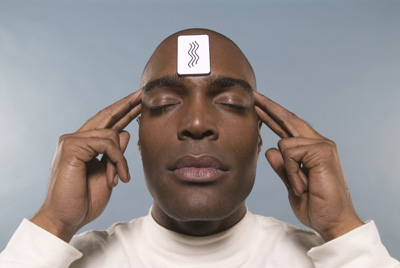 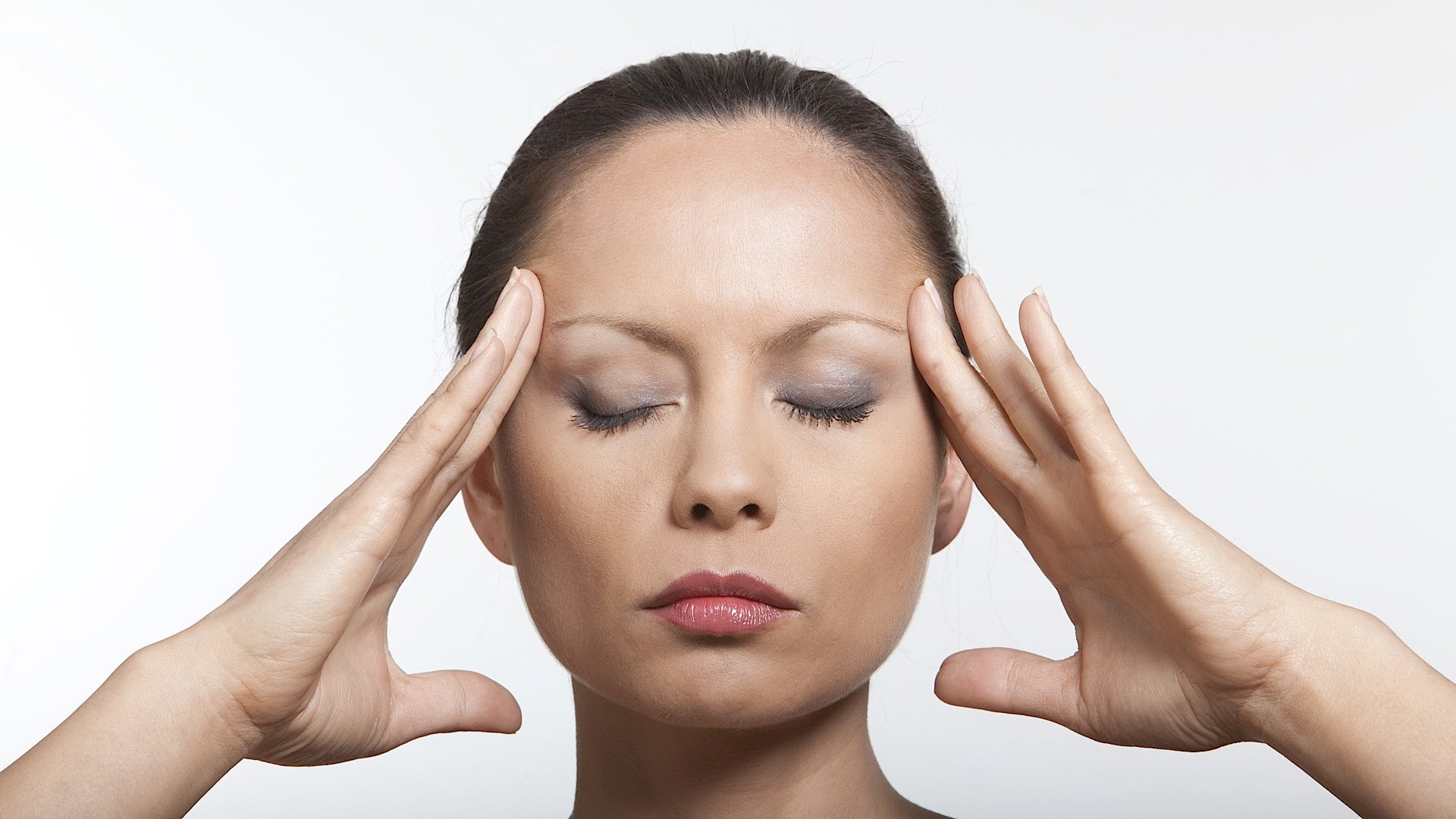 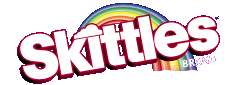 Working in pairs, test your partner’s ability to “guess” the flavor for a sample of 50 Skittles.  Collect data:   Number correct: ______   Total: ______    Proportion correct: ______1. Write the “Proportion correct” on a sticker dot and add it to the dotplot on the board. Sketch the dotplot below.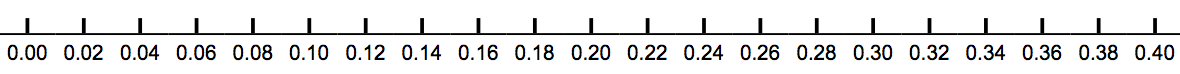 Proportion correct2. What does each dot represent?3. Shape: Describe the shape of the dotplot.4. Center: What value appears to be at the center of the dotplot?5. Variability: Remember that standard deviation describes the typical distance a value is from the mean. Estimate the standard deviation for the dotplot.